SprintRay Study Model White 2Instructions For Use Indications for UseThe SprintRay Study Model White 2 is a light-curable polymerizable resin intended to be used to fabricate teeth models, which can be used for multiple purposes such as:Study modelsModels to fabricate alignersModels to fabricate retainersModels to fabricate bleaching traysWax-up modelsThis material is an alternative to traditional dental model material.ContraindicationsSprintRay Study Model White 2 is contraindicated when:a patient is known to be allergic to any of the ingredientsthere is direct intraoral contact with resin that is not fully curedit is used for any purpose other than its indications for useDevice DescriptionStudy Model White 2 is an alternative to traditional material for the fabrication of dental models. It is intended exclusively for professional dental work. Printing and Hardware ParametersThese device specifications have been validated using the following manufacturing products. Any products or processes not specified in this document are outside of the device specifications. CAD File: CAD file of treatment device in STL file format Printer: SprintRay Pro or Pro S DLP 3D printer55 or 95 micron XY resolutionSoftware: RayWare Desktop or RayWare CloudSTL file importManual/automatic orientationPrinting ParametersIntaglio surface facing away from build platform100 micron layer thicknessDefault support structuresWash Device: SprintRay Pro Wash/Dry91% or higher IPA Standard preprogrammed wash cycleCure Device: SprintRay ProCure 2 or ProCureUse manufacturer recommended curing timesWarning and PrecautionsSprintRay Study Model White 2 is non-toxic in processed, cured form, and is classified as a biocompatible material. In uncured form, Study Model White 2 is classified as a sensitizer. When washing with solvent or grinding the device, do so in a well-ventilated area with proper protective equipment.Skin Contact: May cause skin irritation. If unprocessed resin contacts skin, wash thoroughly with soap and water. May cause an allergic skin reaction. If skin sensitization occurs, stop using. If dermatitis or other symptoms persist, seek medical assistance.Inhalation: High vapor concentration may cause headache, irritation of eyes and/or respiratory system. If exposed to a high concentration of vapor or mist, move to fresh air. Use oxygen or artificial respiration as required.Eye Contact: Wash the contacted area thoroughly with soap and water.Ingestion: Contact your regional poison control center immediately. StorageMaterial Reuse: The remaining resin in the resin tank can be reused. You may use a filter to ensure the resin is free from any cured particles to avoid print failures. The remaining material in the tank can be poured back into the resin bottle upon filtration. This process can be repeated until the material in the bottle is fully consumed. Please note that in the case of reuse, the resin must be filtered and poured back into the same bottle.Store Study Model White 2 at 15-25oC (60-77oF) and avoid direct sunlight.Keep the bottle closed and/or the tank lid securely attached when not in use.Before disposal, completely polymerize.Do not use Study Model White 2 after the expiration date printed on the bottle.Fabrication of DeviceDesigningThe device is designed in STL file format by a dental design service or dental CAD software using digital anatomical data from the patient. This STL file is delivered to the clinician for fabrication.3D PrintingSign in to RayWare Cloud and select the appliance type; the algorithm will automatically orient and add supports. Select this material and use 100 micron layer thickness. Queue the job to your printer.Shake the resin bottle thoroughly for one minute, then pour into the resin tank up to at least the min fill line. From the printer touchscreen, navigate to the printer queue. Start the print job.Part and Support RemovalAfter your device has been printed, remove it from the print platform using the provided Print Removal Tool. Remove all supports using a flush cutter or round diamond disc. Cut as close as possible to the device to minimize the smoothening and finishing procedure.Washing and DryingUse ≥91% IPA to wash the device using the SprintRay Pro Wash/Dry:Standard cleaning cycleDry the part completely before post curing.Post CuringUse one of the following post-curing equipment from SprintRay to cure the device and select the preprogrammed profile for Study Model White 2:ProCure 2 (preprogrammed material profile)ProCure (preprogrammed material profile)FinishingWash and clean the device with a brush using soap and warm water.Additional Help & SupportWe are here to support you throughout the implementation period of your new technology. Our experienced support technicians are available M - F from 6 AM - 5 PM PT at 800-914-8004.Contact InformationFor product assistance, please review help information at: https://sprintray.com/digital-dentistry/ To report product issues, please contact SprintRay at: https://support.sprintray.com/hc/en-us/requests/newPhone: 1-800-914-8004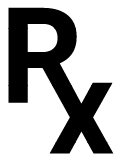 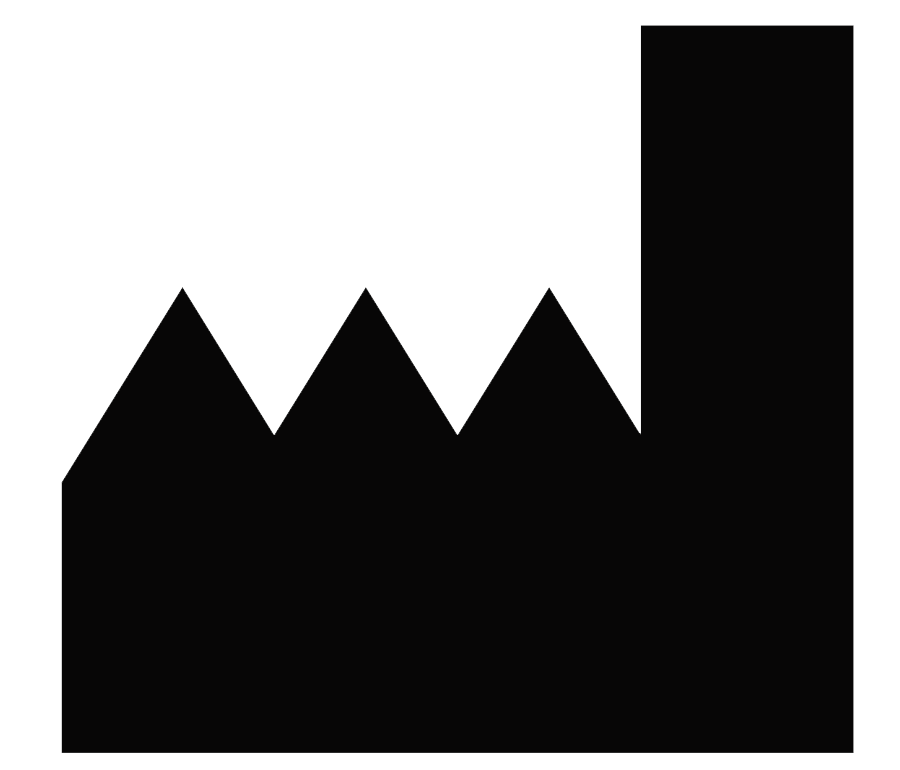 Manufacturer informationSprintRay Inc.2705 Media Center Dr., Suite #100A Los Angeles, CA 90065, USA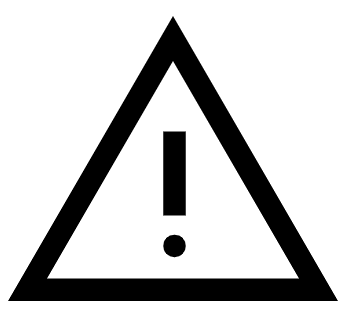 Do not use expired resin; biocompatibility and print stability may be compromised if expired photoinitiators do not activate properly.